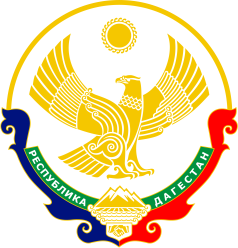 РЕСПУБЛИКА ДАГЕСТАНМУНИЦИПАЛЬНОЕ КАЗЕННОЕ ОБЩЕОБРАЗОВАТЕЛЬНОЕ УЧРЕЖДЕНИЕ«СРЕДНЯЯ ОБЩЕОБРАЗОВАТЕЛЬНАЯ ШКОЛА №1»368890, г. Южно – Сухокумск                                     тел./факс: 8(87276) 2-12-68ул. Гагарина,6____________               _      e-mail:  sоch1_suhokumsk@mail.ruОтчето работе отряда «Юнармия»МКОУ «СОШ №1»за 4 квартал  2020 учебный годВ нашей школе отряд «Юнармия»  уже работает третий год год.Цели:-развитие у молодежи гражданственности, патриотизма как важнейших духовно-нравственных и социальных ценностей;- формирование у молодёжи профессионально значимых качеств, умений и готовности к их активному проявлению в различных сферах жизни общества;Задачи:1. Воспитание долга перед Родиной, отстаивание её чести и достоинства, свободы и независимости, защита Отечества.2. Допризывная подготовка молодежи к дальнейшему прохождению воинской службы в рядах Российской армии.3. Повышение престижа военной службы.4. Пропаганда здорового образа жизни, популяризация прикладных видов  спорта.С начала учебного года  члены отряда  приняли участие в следующих мероприятиях:9.12.20г члены отряда «Юнармия» приняли участие в круглом столе  в рамках Международного дня борьбы с коррупцией на тему: «Мы строим будущее без коррупции».10. 12.20 г . Приняли участие в городском брейн-ринге «Стоп коррупция!!!»3.12.20 г Приняли участие в акции, посвященной «Дню неизвестного солдата». 3.12.20г Отряд «Юнармия» принял участие в тесте по ВОВ.18.11.20г. Отряд «Юнармия» и активисты РДШ принимали активное участие в викторине по ПДД на безе школы.14.11.20г Ко Дню памяти жертв ДТП члены отряда «Юнармия» сняли социальный видеоролик.5.11.20г. Юнармейцы подготовили доклады и зачитали их на открытом уроке, посвященном Дню народного единства.22.11.20.г Приняли участие на открытом уроке  «Мы помним…».28.11.20г.  Сняли поздравительный видеоролик ко Дню рождения РДШ.Директор:                                                                                 Курбанов Э.М.Старшая вожатая:                                                                  Абакарова Д.Г.